Dokumentation im Corona-Jahr 2019/20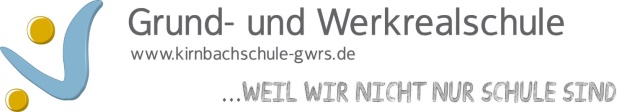 Bitte in Stichworten eintragenName der Lehrkraft: DuhnDatum der Dokumentation: 25.07.20Klasse in 2019/20FachDas haben wir bereits erledigtDas musste noch  offen bleiben5DeutschRechtschreibung (Rechtschreibstrategien)WortartenZeitformenBriefeMärchenTexte lesen und verstehenGedichte auswendig lernenZeichensetzungWörtliche RedeGeoDeutschland und seine BundesländerEuropa und Deutschlands NachbarländerPlaneten in unserem SonnensystemHimmelsrichtungenKontinente und WeltmeereWasserkreislaufKlimaGeschWas ist Geschichte?JahreszahlenQuellenAltsteinzeitJungsteinzeitDie alten ÄgypterChemieSicherheitsvorkehrungenWas passiert, wenn?Gefahrensymbole und -hinweiseFeuerPraktische VersucheVersuchsprotokollMathe(Corona)GrößenGrößen in KommaschreibweiseRechnen mit Massen